Antarctic sea anemone distribution, abundance and relationships with habitat composition, community structure, and anthropogenic disturbanceLeslie A. Watson*1, Jonathan S Stark2, Glenn Johnstone2, Erik Wapstra1 Karen Miller1,31School of Natural Sciences, University of Tasmania, Private bag 55, Hobart, Tasmania, 7001 Australia2Australian Antarctic Division, 203 Channel Hwy, Kingston, Tasmania, 7050 Australia3Australian Institute of Marine Science, 35 Stirling Hwy, Crawley, Western Australia, 6009, Australia*Corresponding authorEmail: Leslie.Watson@utas.edu.auPhone: +61 4 6654 8719ORCiD - 0000-0002-3391-4533ORCiD:Jonathan S. Stark - 0000-0002-4268-8072Erik Wapstra - 0000-0002-2050-8026 Supplementary MaterialBrueggeman, P. 1998. Cnidaria – Anthozoa: anemones, soft coral: Underwater field guide to Ross Island & McMurdo Sound, Antarctica. The National Science Foundation.Sanamyan, N., Sanamyan, K. & Schories, D. 2015. Shallow water Actiniaria and Corallimorpharia (Cnidaria: Anthozoa) from King George Island, Antarctica. Invertebrate Zoology, 12, 1-51.Sample photoquadrate images of peach sea anemone group and marbled sea anemone group.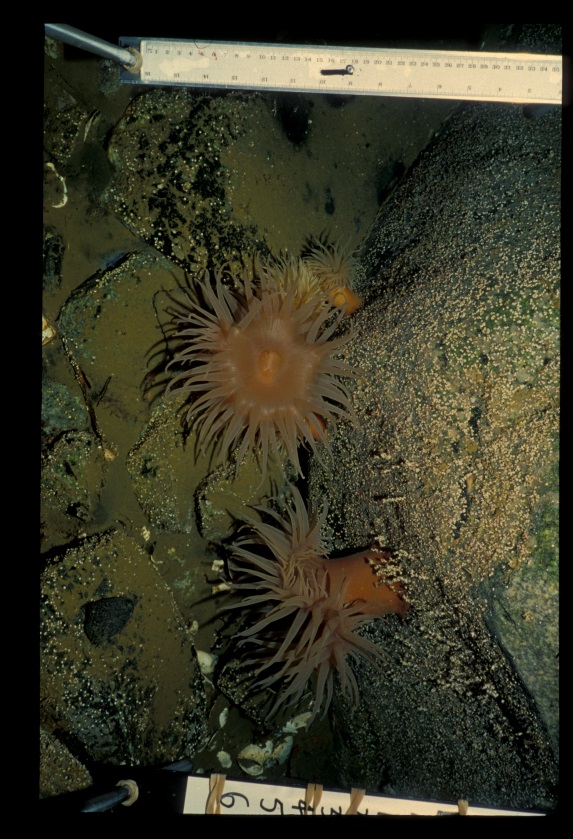 Figure 1: Peach sea anemone from Casey Station. 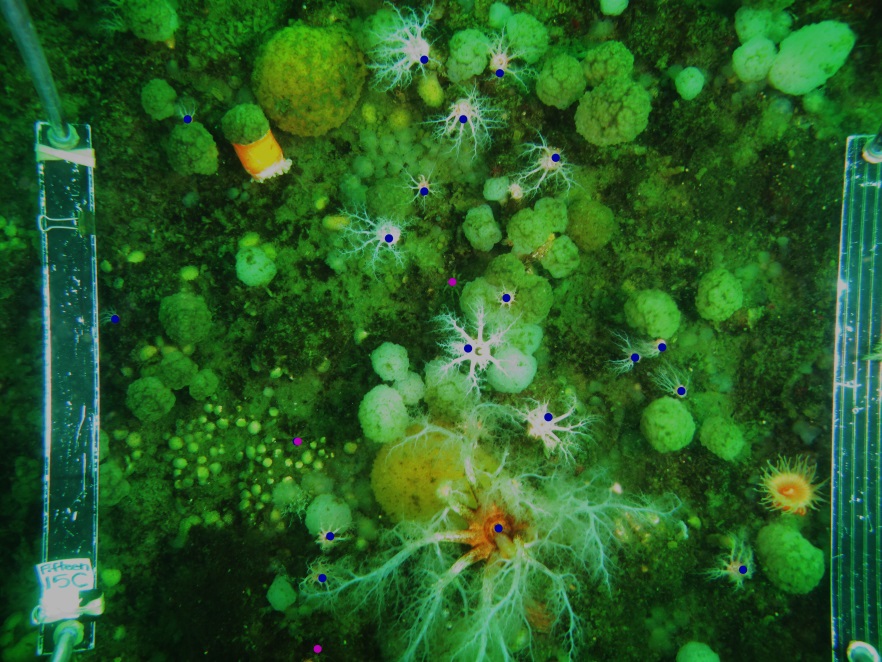 Figure 2: Marbled sea anemone at Davis station.Table 1: Overlapping external morphological identifies used to classify sea anemones groupings at Casey Station and Davis Station, Antarctica.Table 1: Overlapping external morphological identifies used to classify sea anemones groupings at Casey Station and Davis Station, Antarctica.Table 1: Overlapping external morphological identifies used to classify sea anemones groupings at Casey Station and Davis Station, Antarctica.Table 1: Overlapping external morphological identifies used to classify sea anemones groupings at Casey Station and Davis Station, Antarctica.Table 1: Overlapping external morphological identifies used to classify sea anemones groupings at Casey Station and Davis Station, Antarctica.Table 1: Overlapping external morphological identifies used to classify sea anemones groupings at Casey Station and Davis Station, Antarctica.Table 1: Overlapping external morphological identifies used to classify sea anemones groupings at Casey Station and Davis Station, Antarctica.Table 1: Overlapping external morphological identifies used to classify sea anemones groupings at Casey Station and Davis Station, Antarctica.SpeciesTentacle numbersTentacle ShapeColourSizeDepth RangeReferencesSea anemone grouping Urticinopsis antarctrica120-800Short and conical, sometimes rounded at the endSandy ColourBody column = 15 cm6-223+mBrueggeman (1998)Peach sea anemonesIsotealia antarctica168-192Blunt and conicalBrown-violet or salmonPedal disc = 2-3cm15-600mBrueggeman (1998)Peach sea anemonesGlyphoperidium bursa338-551Long, and flexibleredBody column = 0.7-4cm9-400 mSanamyan et al. (2015)Peach sea anemonesStomphia Selaginella64-68Stout, conical, pointedMarbled orange and whiteBody column = 3-4cm25-1674mSanamyan et al. (2015)Marbled sea anemonesHormosoma scotti48  (juvenile)long, tapering, pointedMarbled orange and whiteBody column = 2.7cmBasal disc = 8 cm16 - 769 mSanamyan et al. (2015)Marbled sea anemones